○○コースJMECC受講者　各位以下、日本内科学会JMECC事務局からの連絡となります。JMECC～RRS対応コースにつきまして、補講システムを配信いたします。JMECCは以下の申請に沿って補講を実施いただくことにより、今回の修了実績を「急性期充実体制加算」の施設基準において求める「入院患者の病状の急変の兆候を捉えて対応する体制」に係る「所定の研修」と認定されます。※詳細：https://jmecc.net/news/10484/　順序といたしましては、下記1）～4）の通りです。1）補講申請：【　https://jmecc.net/rrs-study-students/　】より申請をお願いいたします。2）映像教材の視聴　（←補講申請・補講資格を確認後、個別に案内メールを配信します）3）Webテスト　　（←映像教材の中にアクセス用のパスワードを掲載しております）4）修了証発行（PDFでメール添付）：順次お送りいたします。※　本メールの拡散はご遠慮ください。※　申請が集中しお待たせする場合がございます。何卒ご了承ください。※　JMECC～RRS対応コースについて、詳しくは下記URLをご参照ください。・日本内科学会：https://www.naika.or.jp/info/20220711-4/　・JMECC：https://jmecc.net/rrs/　よろしくお願い申し上げます。一般社団法人　日本内科学会JMECC事務局 木内・大塚・佐藤E-mail: jmecc-info@naika.or.jp　　　　　　　　　　　　　　　　　　　　　　　　　　　　　　　 　　　　　　　　　　　　　　　　　　　　　　　　 HP：https://jmecc.net/　○○コースJMECC受講者　各位１．JMECCホームページのトップからRRSのタブをクリック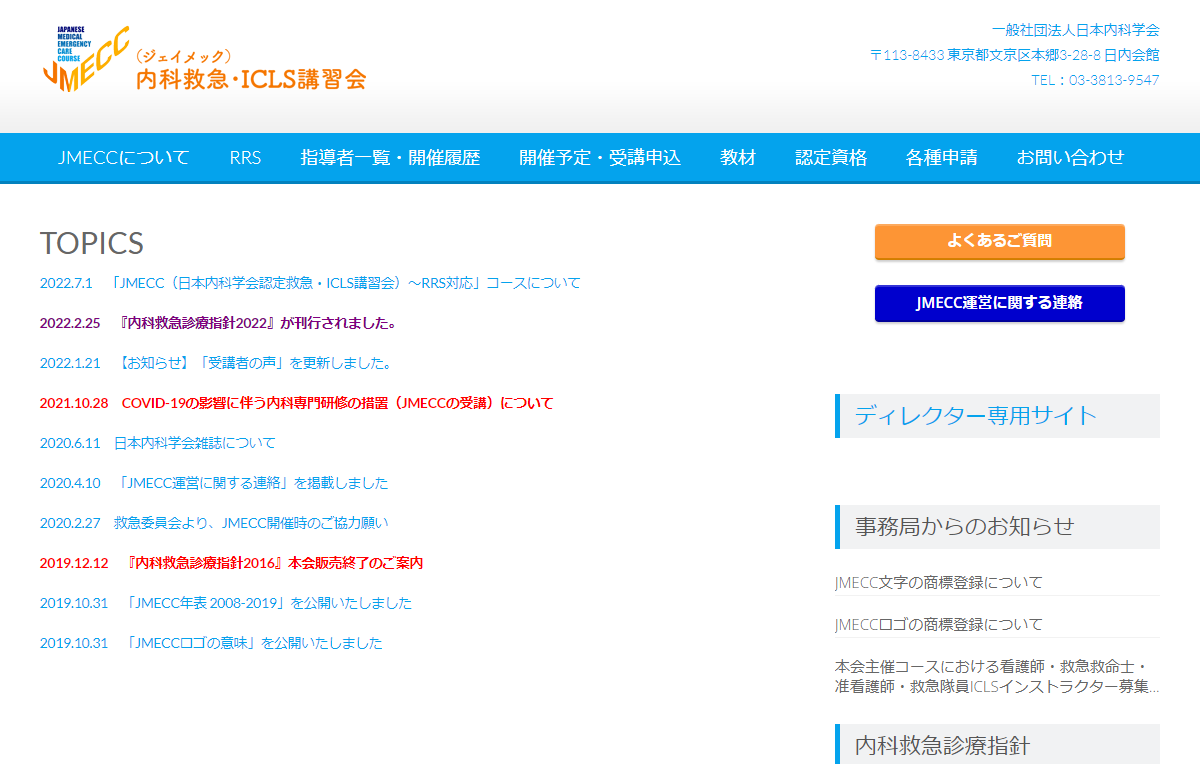 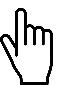 ２．ページを下にスクロールし、「JMECC受講済者」のタブをクリックして補講申請を行ってください。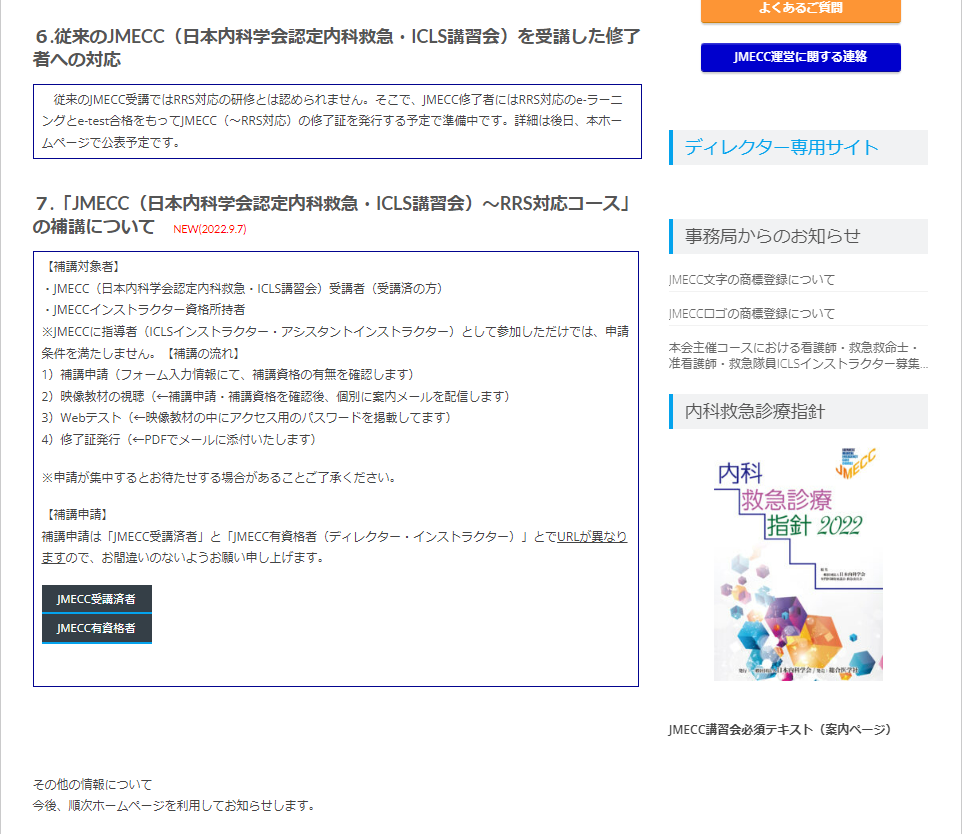 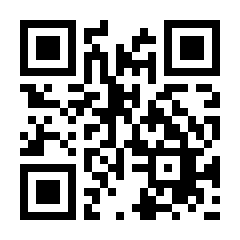 JMECCホームページ　https://jmecc.netJMECCは以下の申請に沿って補講を実施いただくことにより、今回の修了実績を「急性期充実体制加算」の施設基準において求める「入院患者の病状の急変の兆候を捉えて対応する体制」に係る「所定の研修」と認定されます。補講については、下記手順を参照してください。